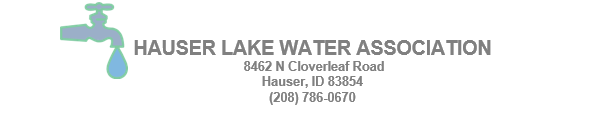 Regular Meeting Hauser Lake Fire StationJanuary 3, 2023The regular meeting of the Board of Directors of the Hauser Lake Water Association was called to order at 7:05 p.m. by Joe Wachter. Board members Joe Wachter, Don Evans and Mike Pauckert were present. Chet Wachsmuth, James Lewis, and Troy Manthey were not present. Employees Terry Leigh, and Kaitlyn Scarborough were present. Also present was Larry Simms. Minutes Mike moved to approve the minutes from the December regular meeting as received.  Don seconded the motion and it carried.Treasury Report/Bills  Online Billing Option-Process to be continued. Kaitlyn states Next Bill Pay is currently live and available for customers to use. Kaitlyn asked the board to make an account and give her feedback on how the process worked for them. Bills/banking- Kaitlyn went over the itemized bill list. All checks were signed by both Joe and Mike. Joe motioned to accept the bills, and Don seconded. All approved. End of the Year Taxes- Kaitlyn states nothing to report yet but wanted to let the board know that she is currently working this Chris, HLWA Attorney, and she will keep the board updated as she goes.Dickson Insurance- Director’s and Office Coverage Renewal- Kaitlyn received an email stating the coverage was due prior to the next meeting. Kaitlyn printed the payment for the insurance coverage and asked if the board would like to pay for it to prevent a lapse in coverage. All approved. From the FloorNo comments.  Investments-Don went over the investments with the board and brought graphs showing possible future investment avenues. Don will talk to Jeff, from Raymond James, and gather more information about investing available cash into CDs. To be continued.  R&H 1ST Addition Punchlist, O&M Manual ApprovalDon sent the Punchlist and O&Ms out to Big Sky. Currently waiting to hear back, Don will follow up. Generator Warranties(2), (include extended in punch list) Maintenance Agreements(2)Mike just received a response back from Western State Cat on the day of the meeting. Mike hopes to have the warranties by the next meeting and will have more to report at the next meeting. Operators ReportTerry stated that all is well. No frozen pumps, leaks, or current issues to report. Terry will keep us updated but currently no further updates. Old Business- ActionGraffiti- Joe will remind James about getting graffiti removal spray. Joe volunteered to go to the water tower and use the graffiti removal spray. To be continued in the spring.RHL Reimbursements- Strata, Edwards Engineering, and/or contractors or others to be invoiced to Big Sky (Timbered Ridge) and not to exceed $15,000… Kaitlyn will gather invoices for any payments to be sent to Big Sky. Don volunteered to help go through payments. Kaitlyn has scanned in the year’s transactions to review. To be continued. Mailbox- Waiting for Carl to put together a mailbox that is functional for the board as well as Alpine Bark. Terry will purchase a new mailbox for the new site. To be continued. Big Sky Bond- waiting to hear back from Big Sky- on hold.Easement-Don sent easements back to ITD after the HLWA attorney finished his review. New Business- ActionARPA Grant- the ARPA Grant is still in motion. Terry and Kaitlyn are working with Welch-Comer to get them the necessary documentation to proceed.Kootenai County Property Taxes- Payment is to be on hold until Chet can call the Kootenai County Treasurer to ask about being non-exempt for the property taxes. To be continued. Adjournment  Joe moved to adjourn the meeting at 8:50 p.m.  Don seconded the motion and it carried.Respectfully Submitted:				Attest:_____________________			Terry Leigh, Operator	 		Joe Wachter, Vice President Kaitlyn Scarborough, Secretary-Treasurer____________________________Chester Wachsmuth, President